НАКАЗ03.01.2019                                                                                                                №14Про підсумки участі учнівХарківської гімназії №12у II (районному) етапі Всеукраїнських учнівських олімпіад з навчальних предметіву 2018/2019 навчальному році	Згідно з наказом Управління освіти адміністрації Основ’янського району Харківської міської ради від 26.09.2018 № 173 «Про проведення І, ІІ етапів Всеукраїнських учнівських олімпіад із навчальних предметів у Харківській області у 2018/20189 навчальному році» та наказом по Харківській гімназії №12 від 29.10.2018 №299 «Про участь учнів Харківської гімназії № 12 у ІІ (районному) етапі Всеукраїнських учнівських олімпіад з навчальних предметів у 2018/2019 навчальному році», та з метою виявлення здібної молоді, розвитку природних обдарувань учнів та підвищення інтересу до вивчення базових дисциплін у Харківській гімназії №12 у ІІ (районному) етапі Всеукраїнських учнівських олімпіад з навчальних предметів взяли участь 108 учнів-переможців І (шкільного) етапу. Із них у ІІ (районному) етапі призові місця посіли 63 учня гімназії. Загальне рейтингове місце у районі – І. А у 2017/2018 навчальному році 54 переможців предметних олімпіад принесли гімназії  -  ІІ рейтингове місце.	Низький рівень підготовки до предметних олімпіад показали вчителі інформатики та астрономії. У 2018/2019 навчальному році жоден учень гімназії не посів призового місця з цих предметів. 	Згідно з підсумковим наказом Управління освіти адміністрації Основ’янського району Харківської міської ради від 02.01.2018 №14 «Про підсумки проведення II етапу Всеукраїнських учнівських  олімпіад з навчальних предметів у 2018/2019 навчальному році» призерами олімпіад стали такі учні: Проаналізувавши результати участі команди гімназії у ІІ (районному) етапі Всеукраїнських учнівських олімпіад з навчальних предметів,НАКАЗУЮ:1. Відмітити якісну підготовку учнів до участі у ІІ (районному) етапі Всеукраїнських учнівських олімпіад з навчальних предметів наступних вчителів: Лукаш О.І., Реброва В.В., Пономарьову А.Р., Пивоварової Л.І., Колеснікової Я.М., Арутюнової О.О., Дурицького П.С., Овчиннікову Л.П.2. Заступнику директора з навчально-виховної роботи Слінько Л.А.2.1. Забезпечити обговорення результатів участі учнів гімназії у  ІІ (районному) етапі Всеукраїнських учнівських олімпіад з навчальних предметів на нараді при директорі, засіданнях методичних об’єднань вчителів з наступним аналізом якості роботи вчителів щодо підготовки учнів до ІІІ (обласного) етапу  Всеукраїнських учнівських олімпіад з навчальних предметівСічень 2019 року2.2. Організувати нагородження переможців ІІ (районного) етапу Всеукраїнських учнівських олімпіад з навчальних предметів під час урочистостей з нагоди свята «Останній дзвоник».Травень 2019 року3. Лаборанту Самотою Є.В. розмістити цей наказ на сайті гімназіїУ день підписання наказу4. Контроль за виконанням наказу залишаю за собою.Директор Харківської гімназії №12                                           Л.А.КалмичковаСлінько Л.А.З наказом ознайомлені:Слінько Л.А.				Дурицький П.С.Ребров В.В..				Лукаш О.І.Арутюнова О.О.				Пивоварова Л.І.Колеснікова Я.М.				Пономарьова А.Р.Самотой Є.В.				Овчиннікова Л.П.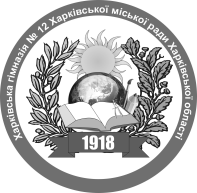 №ПІБ учняПредметМісцеПІБ вчителя1Матеко Аркадій ОлексійовичТрудове навчання(хлопці)ІРебров В.В.2Пресняков Артем ВлаиславовичТрудове навчання(хлопці)ІРебров В.В.3Бойко Іван ДмитровичМатематикаІПономарьова А.Р.4Гавришева Анастасія АндріївнаІсторіяІДурицький П.С.5Кабанова Вікторія КостянтинівнаФізикаІБерезіна І.В.6Червінська Дар’я ЛюбомирівнаФізикаІМітіус В.І.7Юр’єва Дарина ІгорівнаЕкологіяІКолеснікова Я.М.8Кабанова Вікторія КостянтинівнаІноземна мова (англійська)І Овчиннікова Л.П.9Хорошун Ігор АндрійовичІноземна мова (англійська)ІНелєпа З.В.10Гамуля Наталія ЮріївнаІноземна мова (англійська)ІПивоварова Л.І.11Мєзєнцева Евеліна ВладиславівнаІноземна мова (англійська)І Овчиннікова Л.П.12Павлючок Анастасія АндріївнаІноземна мова (французька)ІСтрілець С.І.13Ахмедова Гульнар Рагиф кизиІноземна мова (французька)ІПодрезенко В.В.14Сурніна Анастасія ОлександрівнаІноземна мова (французька)ІСтрілець С.І.15Канівець Анна ВікторівнаГеографіяІЛукаш О.І.16Скаковська Дар’я ЛеонідівнаХіміяІАрутюнова О.О.17Борова Валерія МиколаївнаУкраїнська мова та літератураІОлійник О.В.18Трач Вікторія ВолодимирівнаБіологіяІКолеснікова Я.М.19Макєєв Кирило КостянтиновичІнформаційні технологіїІІСамотой Є.В.20Шапіро Поліна СергіївнаІноземна мова (англійська)ІІПивоварова Л.І.21Скаковська Дар’я ЛеонідівнаІноземна мова (англійська)ІІНелєпа З.В.22Поліщук Тамара ВіталіївнаІноземна мова (французька)ІІПодрезенко В.В.23Глушенко Дар’я ЄвгеніївнаІноземна мова (англійська)ІІВеприцький М.Ю.24Фірсов Володимир ОлеговичХіміяІІАрутюнова О.О.25Рожко Ксенія РоманівнаХіміяІІАрутюнова О.О.26Лінкер Вероніка ВладиславівнаХіміяІІАрутюнова О.О.27Червінська Дар’я ЛюбомирівнаХіміяІІАрутюнова О.О.28Коряк Анастасія ФедорівнаФізикаІІМітіус В.І.29Кабанова Вікторія КостянтинівнаГеографіяІІЛукаш О.І.30Хорошун Ігор АндрійовичБіологіяІІКолеснікова Я.М.31Червінська Дар’я ЛюбомирівнаБіологіяІІКолеснікова Я.М.32Тимовіїва Маріанна ОлександрівнаБіологіяІІКолеснікова Я.М.33Кузнецова Євгенія ІгорівнаБіологіяІІМамотенко А.В.34Кузьмичова Катерина ДмитрівнаТрудове навчання (дівчата)ІІДаньшина С. В.35Яременко Аліна СергіївнаРосійська мова та літературиІІГнатченко Т.О.36Червінська Дар’я ЛюбомирівнаЕкономікаІІЛукаш О.І.37Червінська Анастасія ЛюбомирівнаЕкономікаІІЛукаш О.І.38Клименко Анастасія ПавлівнаМатематикаІІСубота Е.О.39Червінська Дар’я ЛюбомирівнаМатематикаІІСубота Е.О.40Червінська Анастасія ЛюбомирівнаМатематикаІІСубота Е.О.41Дам Аліса ЧаївнаУкраїнська мова та літератураІІДжуринська Н.О.42Трач Вікторія ВолодимирівнаУкраїнська мова та літератураІІСтьопкіна Л.Д.43Фірсов Володимир ОлеговичПравознавствоІІСердюк В.Ю.44Салтовська Вікторія ЄвгенівнаПравознавствоІІДурицький П.С45Антіпова Катерина ЮріївнаІсторіяІІДурицький П.С46Борова Валерія МиколаївнаІсторіяІІСердюк В.Ю.47Кабанова Вікторія КостянтинівнаІсторіяІІСердюк В.Ю.48Скаковська Дар’я ЛеонідівнаІсторіяІІДурицький П.С.49Борова Валерія МиколаївнаБіологіяІІІМамотенко А.В.50Канівець Анна ВікторівнаБіологіяІІІСлінько Л.А.51Лінкер Вероніка ВладиславівнаБіологіяІІІСлінько Л.А.52Антіпова Катерина ЮріївнаРосійська мова та літературиІІІСмірнова Л.В.53Сараф’ян Софія РубенівнаРосійська мова та літературиІІІСмірнова Л.В.54Скаковська Дар’я ЛеонідівнаГеографіяІІІЛукаш О.І..55Антіпова Катерина ЮріївнаГеографіяІІІЛукаш О.І..56Ушакова Олександра ВіталіївнаІноземна мова (англійська)ІІІПивоварова Л.І.57Юр’єва Дарина ІгорівнаГеографіяІІІЛукаш О.І..58Біланович Аліса ОлегівнаУкраїнська мова та літератураІІІСтьопкіна Л.Д.59Червінська Дар’я ЛюбомирівнаУкраїнська мова та літератураІІІОленіч О.З.60Біланович Аліса ОлегівнаПравознавствоІІІДурицький П.С61Колеснікова Дарина ВячеславівнаПравознавствоІІІДурицький П.С62Гавришева Анастасія АндріївнаІнформаційні технологіїІІІБондаренко О.М.63Салтовська Вікторія ЄвгенівнаІнформаційні технологіїІІІСамотой Є.В.